Дистанционное занятие в детском объединении «Детская фантазия».Дата проведения занятия: 01.02.2022г.
ТЕМА ЗАНЯТИЯ: Объемная поделка из бумаги. Работа с шаблонами.ЦЕЛЬ ЗАНЯТИЯ: Научить обводить шаблоны, вырезать по контуру.ЗАДАЧИ:1. развивать творческое воображение, фантазию.
2. учить работать с бумагой и ножницами.
3. воспитывать усидчивость, аккуратность.
Оборудование: цветная бумага,  клей, шаблоны, ножницы, простой карандаш.СОДЕРЖАНИЕ ЗАНЯТИЯТехника безопасности при работе с ножницами:Храните ножницы в указанном месте.При работе внимательно следите за направлением резания.Не работайте тупыми ножницами и с ослабленным шарнирным креплением.Не держите ножницы лезвиями вверх.Не оставляйте ножницы с открытыми лезвиями.Не режьте ножницами на ходу.Не подходите к товарищу во время работы.Передавайте закрытые ножницы кольцами вперед.Во время работы удерживайте материал левой рукой так, чтобы пальцы были в стороне от лезвия ножниц. Изготавливаем «Вишенку»Обводим шаблоны.Вырезаем.Наносим клей на красный прямоугольник, склеиваем вишенки.На зеленом стебельке отгибаем края и приклеиваем наши вишенки.Приклеиваем два листочка.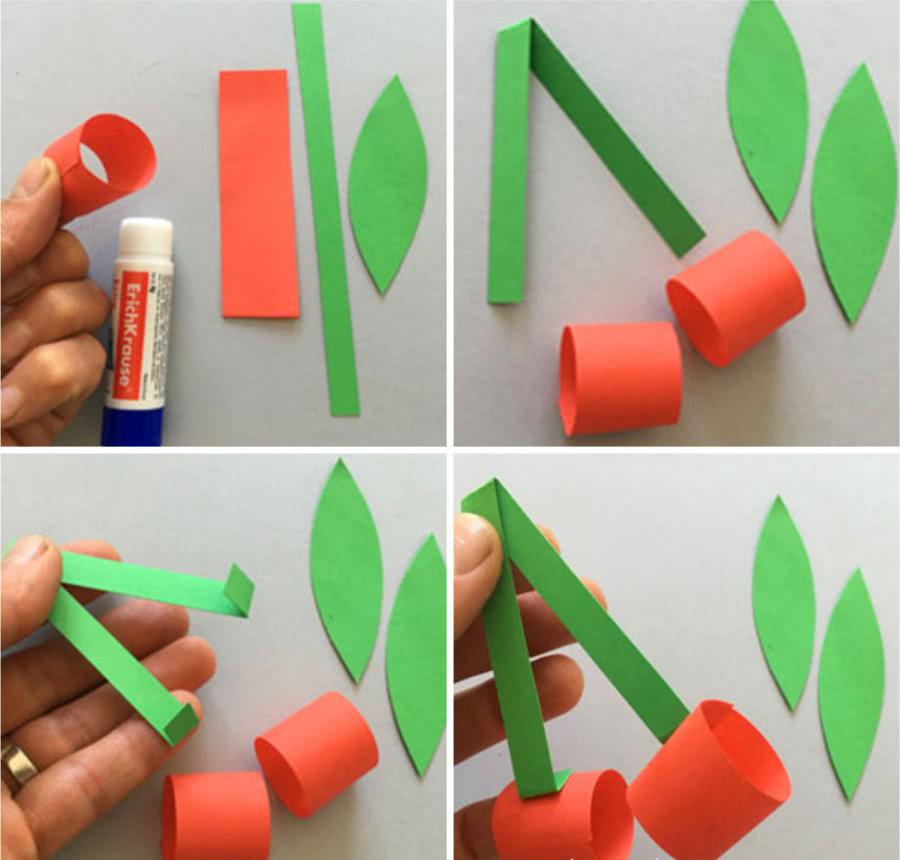 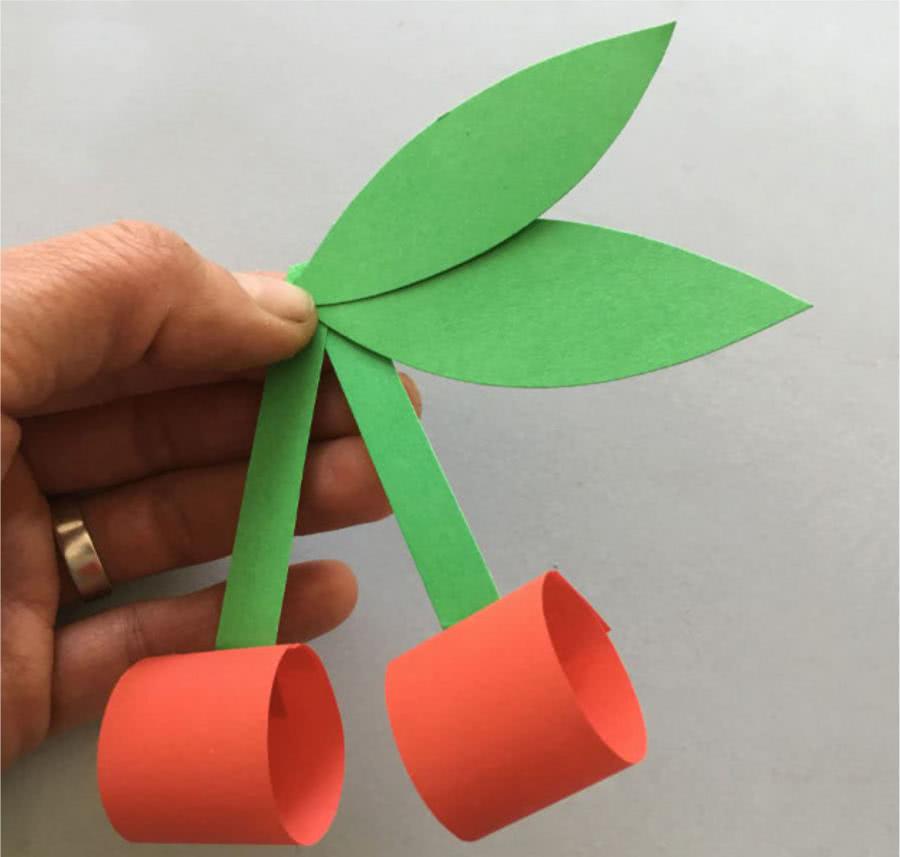 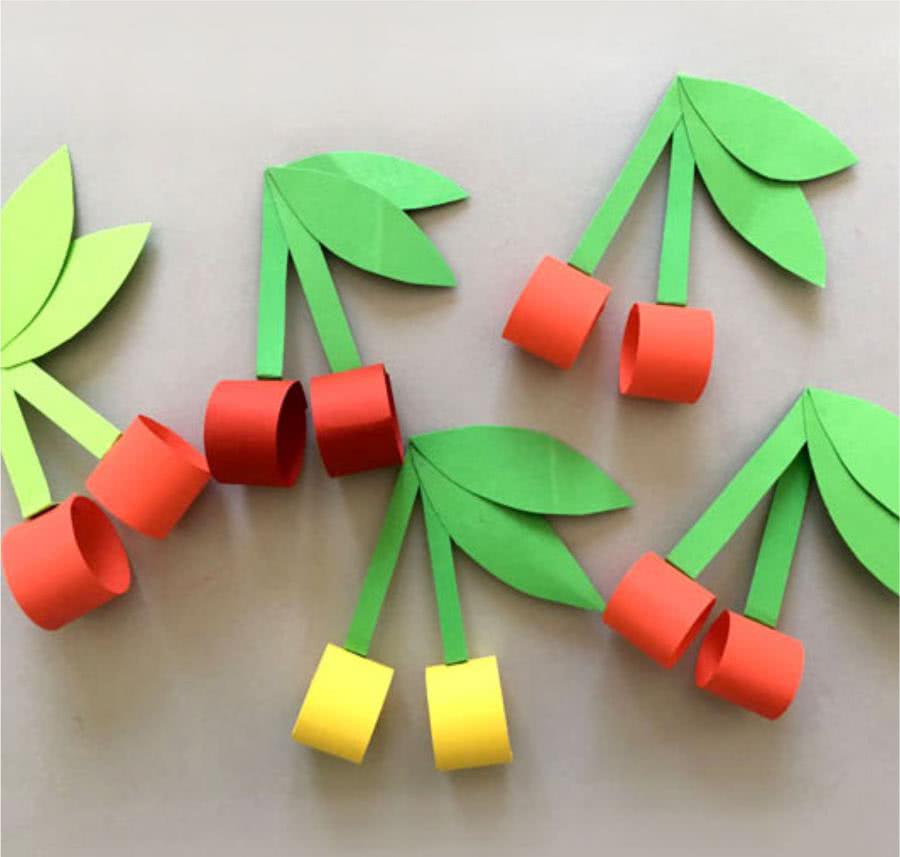 Итог занятия:-Анализ и оценка работ-Выставка работ.-Уборка рабочего места.